                                                          Presents                                       THE LEDBURY LEADER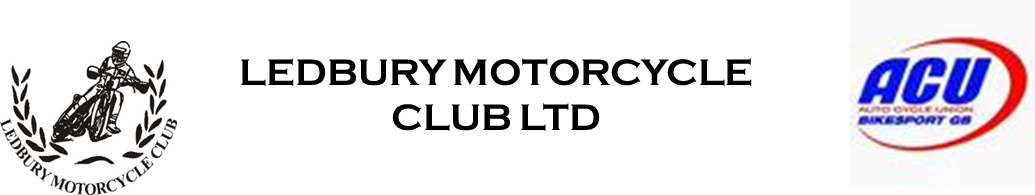  incorporating Round 1 of the Western Centre Championships                                                        For                                    Youth and Adult Solos, 500cc & 1000cc R/H Sidecars                                                 Sunday 8th April 2018        At Sparrington Farm, Pencombe, Bromyard, Herefordshire HR7 4SL                        Permit Number: ACU52556                  Temp Track Cert GT18/71                           Insurance for this event will be ACU PREMIER INSURANCEOfficials:Clerk of the Course:                 Matt Wear ACU119326                                         Secretary of the meetingACU Steward:                            TBC                                                                            Sally PalmerAss Clerk of the Course:          Sean McCotter  ACU127688                                 151 Hoarwithy RoadClub Stewards:                          Jack Meredith, Shaun Moss                                  Hereford. HR2 6HETechnical Officials & Noise     Steve Palmer ACU12726                                        M: 07968649327Meter Operators:                     Derek Brookes ACU144059                   E: sallyannpalmer226@gmail.comRider Liaison Officer:               Steve Palmer                                       Point of Contact for Child       Protection:                                 Niccy MeredithJURISDICTION: Held under the National Sporting Code of the ACU, the Standing Regulations for Grass Track, these Supplementary Regulations and any Final Instructions that may be issued.ELIGIBILITY: All drivers must hold a current competition licence issued by the ACU, or the Scottish ACU.EVENTS/CLASSES YOUTH Event 1 Auto Cadets, Event 2 Cadets, Event 3 Juniors, Event 4 Intermediate.ADULT SOLO, Event 5 up to 250cc, Event 6 251-350cc, Event 7 351-500cc, Event 8 Pre75 Unlimited, Event 9 Uprights Unlimited (Pre 1990) Event 10 GT140SIDECARS Event 11 Class B1(c) 500cc sidecar machines, Event 12 Class B1(a) 1000cc sidecar machines.Classes will be merged if less than 6 entries are received for that classRace Format: Subject to sufficient entries each rider will have three point scoring rides and a final, details will be confirmed in programme.ENTRIES: Must be sent to the SECRETARY OF THE MEETING as above, on the official entry form together with the correct fee plus a SAE for return of entry passes.  ENTRY FEES: Youth £25.00,Adult £32.00.  Sidecar Classes £37.00. Day Licences can be applied for at the cost of £15.00. Please add Day Licence fee to your Entry Fee. Please make cheques payable to Ledbury MCC.    Closing Date 23rd March 2018ENTRIES THAT DO NOT INCLUDE THE CORRECT ENTRY FEE WILL BE DECLARED NULL AND VOID AS PER THE NATIONAL SPORTING CODE. ENTRY FEES WILL BE BANKED AFTER THE EVENT. THE CLUB RESERVES THE RIGHT TO CHARGE AN ADMINISTRATION FEE OF £10.00 PLUS BANK CHARGES FOR ANY CHEQUE RETURNED AS “REFERRED”.SIGNING ON/TECHNICAL INSPECTION will commence at 9.00 – 10.30 all machines, clothing and helmets must be passed by the Technical Officials before being allowed to practice. ALL CUT-OUTS WILL BE CHECKED PRIOR TO PRACTICE.  PRACTICE: will be held from 10.30 until 11.30. First race will commence at 12.00 prompt.  One practice only per rider.  Additional practice will be at the discretion of the Clerk of the Course. PRACTICE STARTS AT THE DISCRETION OF THE CLERK OF THE COURSE AND IF PERMITTED MUST BE OFF THE RACING LINE.START: Off track start, elastic gate.COURSE: Length approximately 400 metres, any driver riding outside the course markers or course cutting will be disciplined by the Clerk of the Course.NOISE LEVEL: Measured to current Sound Control Regulations as per ACU Handbook.FIRE EXTINGUISHER: All competitors must possess a 2.0kg (minimum) dry powder fire extinguisher.ENVIRONMENTAL MAT: All competitors must provide and use an environmental mat.AWARDS:      Events 1, 2, 3, 4                   Trophies/Medals                        Events 5, 6, 8, 9, 10, 11      1st £70   2nd £50 3rd £30 (minimum)                        Events 7, 12                         1st £100 2nd £80 3rd  £60 (minimum) NO LATE ENTRIES ACCEPTED. Entry fees will only be returned should the meeting be cancelled. Camping will be available, but there will be no Camping facilities, ie running water. The Club will provide an IVC for campers to empty toilets/Portaloo’s etc into. Please do not empty these into the toilets provided for public use, anyone found to be doing so will be asked to leave the meeting.Dogs must be kept under control and on a lead at all times please.